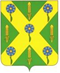 РОССИЙСКАЯ ФЕДЕРАЦИЯОРЛОВСКАЯ ОБЛАСТЬНОВОСИЛЬСКИЙ РАЙОННЫЙ СОВЕТ НАРОДНЫХ ДЕПУТАТОВРЕШЕНИЕ             07 июня 2024 года                                          №    152 - РС       г. Новосиль Об отчёте о состоянии Реестровмуниципального имущества Новосильскогорайона на 1 января 2024 года    В целях осуществления контроля за исполнением нормативно-правовых актов, принятых Новосильским районным Советом народных депутатов,  в соответствии с Положением «О владении, пользовании и распоряжении муниципальным имуществом Новосильского района», Новосильский районный Совет народных депутатов РЕШИЛ: 1. Принять отчёт о состоянии Реестров  муниципального имущества Новосильского  района на 1 января 2024 года к сведению (прилагается). 2. Контроль за исполнением принятого решения возложить на комиссию по законодательству и правовому регулированию и комиссию по бюджету, налогам и экономической реформе.         Председатель Новосильского районного  Совета  народных депутатов                                     Д. П. Сигачев                  